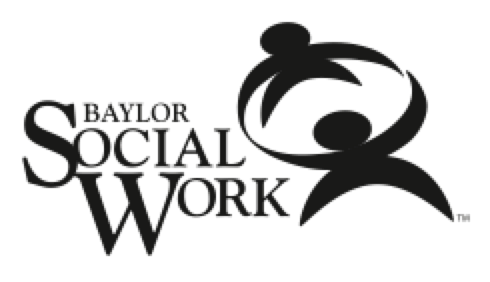 Weebly Cheat SheetFor Creating a Code-free WebsiteName: 			Weebly Use:			to create a website without having to know codeWebsite:		http://www.weebly.com Format:		onlineDevices:		Mac/PC, most mobile devicesNeeds:			deviceCost:			free (upgradable)Skill Level:		low/intermediateVideo Tutorial:	http://www.youtube.com/watch?v=aBdOgTj7x7o Steps:Go to the website.Click on the left menu bar to Sign Up.Follow the online instructions.